รายงานการประชุมเกษตรอำเภอประจำเดือนมีนาคมครั้งที่  6/25๖1วันศุกร์ที่  30  มีนาคม  2561ณ  ห้องประชุมสำนักงานเกษตรจังหวัดนนทบุรี  อำเภอเมืองนนทบุรี  จังหวัดนนทบุรี******************************เปิดประชุม เวลา 08.30 น.ผู้เข้าประชุม	1.  นายสมนึก  ศรีเที่ยงตรง 	เกษตรจังหวัดนนทบุรี	2.  นางสุดใจ  พงษ์เพียจันทร์	หัวหน้ากลุ่มยุทธศาสตร์และสารสนเทศ	3.  นายประพนธ์  ธูปะเตมีย์	หัวหน้ากลุ่มส่งเสริมและพัฒนาเกษตรกร	4.  นายชัยพร  สาระพันธุ์	หัวหน้ากลุ่มส่งเสริมและพัฒนาการผลิต	5.  นายวิสิฐศักดิ์  ว่องประสิทธิ์	หัวหน้ากลุ่มอารักขาพืช	6.  นางขนิษฐา  บุญสม	หัวหน้าฝ่ายบริหารทั่วไป	7.  นายภฤศ  พรแสงพิรุณ	เกษตรอำเภอเมืองนนทบุรี	8.  นายสมเกียรติ  ขรรค์ชัย	เกษตรอำเภอบางกรวย	9.  นายไพโรจน์  สอนชา	เกษตรอำเภอบางบัวทอง	10.  นายสุวพัชร์  ศิรนิธิภิรมย์	เกษตรอำเภอบางใหญ่	11.  นายนรินทร์  อินทวงศ์	เกษตรอำเภอไทรน้อย	12.  นางมะลิ  บุญนาน	เกษตรอำเภอปากเกร็ดผู้เข้าร่วมประชุม	1.  นางสาวทิชากร บุเกตุ	นักวิชาการส่งเสริมการเกษตรชำนาญการ	2.  นางราตรี ใจสะอาด	นักวิชาการส่งเสริมการเกษตรชำนาญการ	3.  นางสาวพรภิสุข โตภักดี	นักวิชาการส่งเสริมการเกษตรปฏิบัติการ	4.  นายรัฐภูมิ  ศรีอำไพ	นักวิชาการส่งเสริมการเกษตรปฏิบัติการ	5.  นายอดิศร นิ่มอนงค์	นักวิชาการส่งเสริมการเกษตรปฏิบัติการ	6.  นางสาวพชรพรรณ  ผ่องคณะ  	นักวิชาการส่งเสริมการเกษตรปฏิบัติการ	7.  นางสาวฐิติพรรณ  วิรุฬห์ภูติ	นักวิชาการส่งเสริมการเกษตรปฏิบัติการ	8.  นางสาววัชรภรณ์  ประทุมโพธิ์	นักวิชาการส่งเสริมการเกษตร	9.  นางสาวชนานันทน์ พ่วงเพ็ชร	เจ้าพนักงานธุรการปฏิบัติงานระเบียบวาระที่  1  เรื่องประธานแจ้งที่ประชุมทราบ		นายสมนึก ศรีเที่ยงตรง เกษตรจังหวัดนนทบุรี แจ้งในที่ประชุมทราบว่า 	1.1 เรื่องที่ได้จากการประชุมกรมส่งเสริมการเกษตร	-  (ไม่มี)	1.2 เรื่องที่ได้จากการประชุมสำนักงานส่งเสริมและพัฒนาการเกษตรที่ 1 จังหวัดชัยนาท	-  (ไม่มี)	1.3 เรื่องที่ได้จากการประชุมหัวหน้าส่วนราชการ	- ขอเชิญหัวหน้ากลุ่ม / หัวหน้าฝ่าย และเกษตรอำเภอเข้าร่วมโครงการถนนสะอาดในเส้นทางถนนรัตนาธิเบศร์ (Big Cleaning Day) ในวันเสาร์ที่ 31 มีนาคม 2561 - ให้ส่วนราชการ…	- ให้ส่วนราชการทำการคัดแยกขยะโดยใช้ถังขยะแยกขยะ	- ให้ส่วนราชการตรวจดูหนังสือราชการให้รอบครอบก่อนเข้าห้องผู้ว่าราชการจังหวัด และ หากส่วนราชการมีหนังสือด่วน สามารถถือเรื่องเข้าไปหน้าห้องให้ผู้ว่าราชการจังหวัดลงนามได้เลยระเบียบวาระที่  2  เรื่องรับรองรายงานการประชุม ครั้งที่ 5/2561	-  รับรองรายงานการประชุมระเบียบวาระที่  3  เรื่องสืบเนื่องจากการประชุมครั้งที่ผ่านมา		นางสุดใจ พงษ์เพียจันทร์ หัวหน้ากลุ่มยุทธศาสตร์และสารสนเทศ ชี้แจงเรื่องสืบเนื่องจากการประชุมครั้งที่ผ่านมา ดังนี้	3.1 การปรับปรุงทะเบียนเกษตรกร ปี 2561 (ตัวชี้วัดปีงบปประมาณ 2561) ตัดยอดข้อมูลวันที่ 30 มีนาคม 2561 เวลา 08.00 น.	3.2 การวาดแปลง ปี 2561 ตัดยอดข้อมูลวันที่ 30 มีนาคม 2561 เวลา 08.00 น. ระเบียบวาระที่ 4  เรื่องเพื่อทราบ		  ขอให้อำเภอเร่งรัดการดำเนินการปรับปรุงทะเบียนเกษตรกรและการวาดแปลงให้ทันกับระยะเวลาที่กรมกำหนดด้วยพร้อมทั้งการเบิกจ่าย โดยกำหนดหัวข้อให้อำเภอรายงาน ดังนี้การเบิกจ่ายเงินงบประมาณประจำปี 2561แปลงใหญ่ศูนย์เรียนรู้การเพิ่มประสิทธิภาพการผลิตสินค้าเกษตร (ศพก.)การปรับปรุงการขึ้นทะเบียนเกษตรกร (ทบก.) และการวาดแปลงเกษตรกรด้านอื่นๆ4.1  สำนักงาน…	4.1  สำนักงานเกษตรอำเภอเมืองนนทบุรี			นายภฤศ พรแสงพิรุณ เกษตรอำเภอเมืองนนทบุรี ได้ชี้แจงการปฏิบัติงาน ดังนี้	4.1.1  รายงานความก้าวหน้าการดำเนินงานด้านการเบิกจ่ายเงินงบประมาณประจำปี 2561  อำเภอเมืองนนทบุรีได้รับงบประมาณ 482,390 บาท โดยดำเนินการเบิกจ่ายทั้งสิ้นจำนวน 20 โครงการ รวมทั้งสิ้น 295,890 บาท ดังนี้	4.1.2 รายงานความก้าวหน้าการดำเนินงานด้านการปรับปรุงและการขึ้นทะเบียนเกษตรกร (ทบก.) ซึ่งผลการปรับปรุงทะเบียนเกษตรและการวาดแปลงของอำเภอเมืองนนทบุรี (ตัดยอดเมื่อวันที่ 30 มีนาคม 2561) ดังนี้		-  ด้านการปรับปรุงและการขึ้นทะเบียนเกษตรกร (ทบก.) ปรับปรุงแปลงแล้ว 749 แปลง  คิดเป็นร้อยละ 104.03 จากยอดเป้าหมายรวม 720 ครัวเรือน		-  ด้านการวาดแปลง วาดเสร็จสิ้นแล้วจำนวน 613 แปลง คิดเป็นร้อยละ 104.07     จากยอดเป้าหมายรวม 589 แปลง	4.1.3  รายงานความก้าวหน้าการดำเนินงานตามระบบส่งเสริมการเกษตรของสำนักงานเกษตรอำเภอเมืองนนทบุรี	-  วันที่ 5 มีนาคม 2561 ติดตามนิเทศงานตำบล	-  วันที่ 14 มีนาคม 2561 มอบหมายให้เจ้าหน้าที่ลงพื้นที่จัดประชุมศูนย์บริการและถ่ายทอดเทคโนโลยีการเกษตรประจำตำบล (ศบกต.) ณ ศูนย์บริการและถ่ายทอดเทคโนโลยีการเกษตรประจำตำบล (ศบกต.) ไทรม้า อำเภอเมืองนนทบุรี จังหวัดนนทบุรี	-  วันที่ 15 มีนาคม 2561 มอบหมายให้เจ้าหน้าที่จัดอบรมด้านศูนย์จัดการศัตรูพืชชุมชน (ศจช.) -  วันที่ 16 มีนาคม…	-  วันที่ 16 มีนาคม 2561 มอบหมายให้เจ้าหน้าที่ลงพื้นที่จัดประชุมศูนย์บริการและถ่ายทอดเทคโนโลยีการเกษตรประจำตำบล (ศบกต.) ณ ศูนย์บริการและถ่ายทอดเทคโนโลยีการเกษตรประจำตำบล (ศบกต.) บางกร่าง อำเภอเมืองนนทบุรี จังหวัดนนทบุรี	-  วันที่ 20 มีนาคม 2561 จัดประชุมคณะกรรมการศูนย์เรียนรู้การเพิ่มประสิทธิภาพการผลิตสินค้าเกษตร (ศพก.)	-  วันที่ 21 มีนาคม 2561 มอบหมายให้เจ้าหน้าที่ลงพื้นที่จัดประชุมศูนย์บริการและถ่ายทอดเทคโนโลยีการเกษตรประจำตำบล (ศบกต.) ณ ศูนย์บริการและถ่ายทอดเทคโนโลยีการเกษตรประจำตำบล (ศบกต.) บางไผ่ อำเภอเมืองนนทบุรี จังหวัดนนทบุรี	-  วันที่ 22 มีนาคม 2561 มอบหมายให้เจ้าหน้าที่ลงพื้นที่จัดประชุมศูนย์บริการและถ่ายทอดเทคโนโลยีการเกษตรประจำตำบล (ศบกต.) ณ ศูนย์บริการและถ่ายทอดเทคโนโลยีการเกษตรประจำตำบล (ศบกต.) บางรักน้อย อำเภอเมืองนนทบุรี จังหวัดนนทบุรี	-  วันที่ 30 มีนาคม 2561 เข้าร่วมการประชุมเกษตรอำเภอประจำเดือนมีนาคม 
ครั้งที่ 6/2561 	4.1.4  รายงานความก้าวหน้าด้านอื่นๆ ของสำนักงานเกษตรอำเภอเมืองนนทบุรี	-  วันที่ 28 มีนาคม 2561 ร่วมมอบปัจจัยการผลิตปุ๋ยอินทรีย์อัดเม็ดโครงการฟื้นฟูและอนุรักษ์สวนทุเรียนนนทบุรีอย่างยั่งยืน ณ หมู่ที่ 6 ตำบลบางกร่าง อำเภอเมืองนนทบุรี จังหวัดนนทบุรี		4.2  สำนักงานเกษตรอำเภอบางบัวทอง		นายไพโรจน์ สอนชา เกษตรอำเภอบางบัวทองได้ชี้แจงการปฏิบัติงาน ดังนี้ 	4.2.1  รายงานความก้าวหน้าด้านการเบิกจ่ายงบประมาณประจำปี 2561 	-  อำเภอบางบัวทองกำลังดำเนินการเบิกจ่ายให้แล้วเสร็จตามกำหนด 	4.2.2  รายงานความก้าวหน้าการดำเนินงานด้านการปรับปรุงและการขึ้นทะเบียนเกษตรกร (ทบก.) ซึ่งผลการปรับปรุงทะเบียนเกษตรและการวาดแปลงของอำเภอบางบัวทอง (ตัดยอดเมื่อวันที่ 30 มีนาคม 2561) 
ดังนี้	-  ด้านการปรับปรุงและการขึ้นทะเบียนเกษตรกร (ทบก.) ปรับปรุงแปลงแล้ว 1,245 แปลง คิดเป็นร้อยละ 102.05 จากยอดเป้าหมายรวม 1,220 ครัวเรือน	-  ด้านการวาดแปลง วาดเสร็จสิ้นแล้วจำนวน 790 แปลง คิดเป็นร้อยละ 109.42 จากยอดเป้าหมายรวม 722 แปลง	4.2.3  รายงานความก้าวหน้าการดำเนินงานตามระบบส่งเสริมการเกษตรของสำนักงานเกษตรอำเภอบางบัวทอง ดังนี้	-  วันที่ 2 มีนาคม 2561 เข้าร่วมประชุมหัวหน้าส่วนราชการ และเข้าร่วมประชุมกำนันผู้ใหญ่บ้าน	-  วันที่ 3 – 27 มีนาคม 2561 มอบหมายให้เจ้าหน้าที่เข้าร่วมประชุมโครงการไทยนิยม ยั่งยืน ในเวทีที่ 1 และเวทีที่ 2	-  วันที่ 28 มีนาคม 2561 เข้าร่วมสวดมนต์ ณ วัดบางไผ่ อำเภอบางบัวทอง จังหวัดนนทบุรี	-  วันที่ 30 มีนาคม 2561 เข้าร่วมการประชุมเกษตรอำเภอประจำเดือนมีนาคม
ครั้งที่ 6/2561 			4.3  สำนักงานเกษตรอำเภอบางใหญ่		นายสุวพัชร์ ศิรนิธิภิรมย์ เกษตรอำเภอบางใหญ่ ได้ชี้แจงการปฏิบัติงาน ดังนี้		4.3.1  รายงานความก้าวหน้าการดำเนินงานด้านการเบิกจ่ายเงินงบประมาณประจำปี 2561  อำเภอบางใหญ่ได้ดำเนินการเบิกจ่ายทั้งสิ้นจำนวน 18 โครงการ รวมทั้งสิ้น 131,200 บาท ดังนี้1. จัดกระบวน...รายงานความก้าวหน้าด้านแปลงใหญ่ของสำนักงานเกษตรอำเภอบางใหญ่-  วันที่ 15 มีนาคม 2561 จัดกิจกรรมรณรงค์ไถกลบตอซัง งดเผาฟางและตอซังพืช ตามโครงการระบบส่งเสริมเกษตรแบบแปลงใหญ่ (นาแปลงใหญ่) ณ หมู่ที่ 8 ตำบลเสาธงหิน อำเภอบางใหญ่ จังหวัดนนทบุรี -  ดำเนินการถ่ายทอดความรู้การวิเคราะห์จัดทำแผนรายแปลง	-  ดำเนินการถ่ายทอดความรู้ให้เกษตรกรเน้นการพัฒนาคุณภาพ การตลาด การบริหารจัดการกลุ่ม พัฒนาศักยภาพของเกษตรกรและเสริมสร้างความเข้มแข็งของวิสาหกิจชุมชนแปลงใหญ่ จัดเวทีถ่ายทอดเทคโนโลยีการเพิ่มประสิทธิภาพการผลิตเพื่อลดต้นทุนการผลิตข้าวโดยชีววิธี ให้แก่เกษตรกรที่สนใจและสมาชิกกลุ่มแปลงใหญ่ข้าว ตำบลเสาธงหิน ตำบลบางแม่นาง ตำบลบ้านใหม่ ตำบลบางใหญ่ อำเภอบางใหญ่ จังหวัดนนทบุรี4.3.3 รายงานความก้าวหน้าการดำเนินงานด้านศูนย์เรียนรู้การเพิ่มประสิทธิภาพการผลิตสินค้าเกษตร (ศพก.) ของอำเภอบางใหญ่-  วันที่ 23 มีนาคม 2561จัดประชุมคณะกรรมการศูนย์เรียนรู้การเพิ่มประสิทธิภาพการผลิตสินค้าเกษตรอำเภอบางใหญ่ โดยคณะกรรมการศูนย์ฯ และหน่วยงานภาคีสังกัดกระทรวงเกษตรและสหกรณ์ และหน่วยงานอื่นๆ ที่เกี่ยวข้อง ร่วมบูรณาการการดำเนินงานโครงการส่งเสริมศูนย์เรียนรู้การเพิ่มประสิทธิภาพการผลิตสินค้าเกษตร ณ ศูนย์เรียนรู้การเพิ่มประสิทธิภาพการผลิตสินค้าเกษตร หมู่ที่ 8 ตำบลบ้านใหม่ อำเภอบางใหญ่ จังหวัดนนทบุรี 	4.3.4  รายงานความก้าวหน้าการดำเนินงานด้านการปรับปรุงและการขึ้นทะเบียนเกษตรกร (ทบก.) ซึ่งผลการปรับปรุงทะเบียนเกษตรและการวาดแปลงของอำเภอบางใหญ่ (ตัดยอดเมื่อวันที่ 30 มีนาคม 2561) ดังนี้-  ด้านการปรับปรุง…	-  ด้านการปรับปรุงและการขึ้นทะเบียนเกษตรกร (ทบก.) ปรับปรุงแปลงแล้ว 1,190 แปลง คิดเป็นร้อยละ 75.80 จากยอดเป้าหมายรวม 1,570 ครัวเรือน	-  ด้านการวาดแปลง วาดเสร็จสิ้นแล้วจำนวน 1,255 แปลง คิดเป็นร้อยละ 100 จากยอดเป้าหมายรวม 1,255 แปลง	4.3.5  รายงานความก้าวหน้าด้านอื่นๆ ของสำนักงานเกษตรอำเภอบางใหญ่	-  วันที่ 12 มีนาคม 2561 นำเกษตรอบรมหลักสูตร "สอนแนะการทำบัญชีรับ-จ่ายในครัวเรือน และบัญชีต้นทุนประกอบอาชีพ" ในโครงการ 5 ประสาน สืบสานเกษตรทฤษฎีใหม่ ถวายในหลวง ประจำปี 2561 ร่วมกับหน่วยงานในสังกัดกระทรวงเกษตรและสหกรณ์ ณ ศูนย์เรียนรู้การเพิ่มประสิทธิภาพการผลิตสินค้าเกษตร (ศพก.) อำเภอบางใหญ่ จังหวัดนนทบุรี	-  วันที่ 15 มีนาคม 2561 จัดกิจกรรมอบรมให้ความรู้และพัฒนาวิสาหกิจชุมชน ตามโครงการส่งเสริมและพัฒนาวิสาหกิจชุมชนจังหวัดนนทบุรี ณ กลุ่มวิสาหกิจชุมชนกลุ่มผู้ปลูกผักปลอดภัยจากสารพิษ อำเภอบางใหญ่ จังหวัดนนทบุรี 	4.4  สำนักงานเกษตรอำเภอบางกรวย 	นายสมเกียรติ ขรรค์ชัย เกษตรอำเภอบางกรวยได้ชี้แจงการปฏิบัติงาน ดังนี้	4.4.1  รายงานความก้าวหน้าการดำเนินงานด้านการเบิกจ่ายเงินงบประมาณประจำปี 2561  อำเภอบางกรวยได้ดำเนินการเบิกจ่าย จำนวน 7 โครงการ รวมงบประมาณทั้งสิ้น 596,600 บาท ดังนี้	4.4.2  รายงานความก้าวหน้าการดำเนินงานด้านแปลงใหญ่ของสำนักงานเกษตรอำเภอบางกรวย	-  โครงการระบบส่งเสริมเกษตรแบบแปลงใหญ่ กิจกรรมหลักบริหารจัดการสินค้าเกษตรครบวงจร จำนวน 2 แปลง งบประมาณ 400,000 บาท อยู่ระหว่างดำเนินการเบิกจ่าย 	4.4.3  รายงานความก้าวหน้าการดำเนินงานด้านศูนย์เรียนรู้การเพิ่มประสิทธิภาพการผลิตสินค้าเกษตรกร (ศพก.) ของสำนักงานเกษตรอำเภอบางกรวย	-  วันที่ 23 มีนาคม 2561 จัดประชุมคณะกรรมการศูนย์เรียนรู้การเพิ่มประสิทธิภาพการผลิตสินค้าเกษตร อำเภอบางกรวย เพื่อแจ้งแผนและสรุปผลความก้าวหน้าในการดำเนินงานโครงการปีงบประมาณ 2561	4.4.4  รายงานความก้าวหน้าการดำเนินงานด้านการปรับปรุงและการขึ้นทะเบียนเกษตรกร (ทบก.) ซึ่งผลการปรับปรุงทะเบียนเกษตรและการวาดแปลงของอำเภอบางกรวย (ตัดยอดเมื่อวันที่ 30 มีนาคม 2561) 
ดังนี้	-  ด้านการปรับปรุงและการขึ้นทะเบียนเกษตรกร (ทบก.) ปรับปรุงแปลงแล้ว 806 แปลง คิดเป็นร้อยละ 100.76 จากยอดเป้าหมายรวม 800 ครัวเรือน	-  ด้านการวาดแปลง วาดเสร็จสิ้นแล้วจำนวน 678 แปลง คิดเป็นร้อยละ 100.59 จากยอดเป้าหมายรวม 674 แปลง4.4.5  รายงาน…	4.4.5  รายงานความก้าวหน้าด้านอื่นๆ ของสำนักงานเกษตรอำเภอบางกรวย	-  เจ้าหน้าที่สำนักงานเกษตรอำเภอบางกรวย เข้าร่วมการจัดเวทีในหมู่บ้าน ชุมชน ตามโครงการไทยนิยม ยั่งยืน (ครั้งที่ 1) เพื่อชี้แจงการปฏิบัติงานและสนับสนุนการขับเคลื่อนการพัฒนาประเทศตามโครงการไทยนิยม ยั่งยืน ตามแผนปฏิบัติการขับเคลื่อนทีมตำบลตามจุดต่างๆ	-  วันที่ 19 มีนาคม 2561 มอบหมายให้เจ้าหน้าที่เข้าร่วมการประชุมคณะกรรมการศูนย์บริการและถ่ายทอดเทคโนโลยีการเกษตรประจำตำบลมหาสวัสดิ์ ณ ห้องประชุมองค์การบริหารส่วนตำบลมหาสวัสดิ์ อำเภอบางกรวย จังหวัดนนทบุรี	-   วันที่ 28 มีนาคม 2561 สำนักงานเกษตรอำเภอสูงเนินนำเกษตรกร จำนวน 30 ราย มาศึกษาดูงานการผลิตไม้ดอกไม้ประดับอำเภอบางกรวย ณ ศูนย์เรียนรู้ไม้ดอกไม้ประดับอำเภอบางกรวย		4.5  สำนักงานเกษตรอำเภอไทรน้อย		นายนรินทร์ อินทวงศ์ เกษตรอำเภอไทรน้อยชี้แจงการปฏิบัติงาน ดังนี้ 	4.5.1  รายงานความก้าวหน้าการดำเนินงานด้านการเบิกจ่ายเงินงบประมาณประจำปี 2561 อำเภอไทรน้อยได้รับงบประมาณทั้งสิ้น 490,780 บาท โดยเบิกจ่ายแล้วรวมทั้งสิ้น 271,540 บาท คิดเป็นร้อยละ 55.33	4.5.2 รายงานความก้าวหน้าการดำเนินงานด้านแปลงใหญ่ของสำนักงานเกษตรอำเภอไทรน้อย	-  ดำเนินการงบเบิกจ่ายกรมการข้าวอบรมเกษตรกรแปลงละ 20 ราย ดังนี้		1) วันที่ 8 พฤษภาคม 2561 ตำบลทวีวัฒนา 		2) วันที่ 10 พฤษภาคม 2561 ตำบลขุนศรี 	4.5.3  รายงานความก้าวหน้าการดำเนินงานด้านการปรับปรุงและการขึ้นทะเบียนเกษตรกร (ทบก.) ซึ่งผลการปรับปรุงทะเบียนเกษตรและการวาดแปลงของอำเภอไทรน้อย (ตัดยอดเมื่อวันที่ 30 มีนาคม 2561) ดังนี้	-  ด้านการปรับปรุงและการขึ้นทะเบียนเกษตรกร (ทบก.) ปรับปรุงแปลงแล้ว 2,909 แปลง  คิดเป็นร้อยละ 103.16 จากยอดเป้าหมายรวม 2,820 ครัวเรือน	-  ด้านการวาดแปลง วาดเสร็จสิ้นแล้วจำนวน 2,840 แปลง คิดเป็นร้อยละ 100 จากยอดเป้าหมายรวม 2,840 แปลง	4.5.4 รายงานความก้าวหน้าการดำเนินงานด้านอื่นๆ ของสำนักงานเกษตรอำเภอไทรน้อย	-  วันที่ 13 มีนาคม 2561 วิสาหกิจแปรรูปเบื่อต้นการผลิตไข่เยี่ยวม้า โดยมีเกษตรกรเข้าร่วม จำนวน 20 ราย	-  วันที่ 14 มีนาคม 2561 อบรมโครงการส่งเสริมการลดต้นทุนและเพิ่มประสิทธิภาพการผลิตพืชปลอดภัยหมู่ที่ 4 ตำบลทวีวัฒนา อำเภอไทรน้อย จังหวัดนนทบุรี โดยมีเกษตรกรเข้าร่วม จำนวน 30 ราย	-  วันที่ 14 มีนาคม 2561 อบรมโครงการส่งเสริมการลดต้นทุนและเพิ่มประสิทธิภาพการผลิตพืชปลอดภัยหมู่ที่ 2 ตำบลไทรใหญ่ อำเภอไทรน้อย จังหวัดนนทบุรี โดยมีเกษตรกรเข้าร่วม จำนวน 30 ราย 	-  มอบหมายให้เจ้าหน้าที่เข้าร่วมโครงการไทยนิยมยั่งยืนตามตำบลที่รับผิดชอบ	4.6  สำนักงานเกษตรอำเภอปากเกร็ด			นางมะลิ บุญนาน เกษตรอำเภอปากเกร็ด ได้ชี้แจงการปฏิบัติงาน ดังนี้ 	4.6.1  รายงานความก้าวหน้าการดำเนินงานด้านแปลงใหญ่ของสำนักงานเกษตรอำเภอปากเกร็ด	-  การจัดเวที เพื่อให้สมาชิกเสนอคัดเลือกแปลงเรียนรู้และความต้องการปัจจัยการผลิต ภายใต้กิจกรรม สนับสนุนพัฒนาวิสาหกิจแปลงใหญ่ทุเรียน ดังนี้	1) แปลงเรียนรู้เรื่อง การใช้ระบบและควบคุมระบบการใช้น้ำในสวนทุเรียนแบบอัตโนมัติ วันที่ 22 มีนาคม 2561 แปลงใหญ่ทุเรียนตำบลบางตะไนย์ อำเภอปากเกร็ด จังหวัดนนทบุรี	2) แปลงเรียนรู้เรื่อง การใช้ปุ๋ยตามค่าวิเคราะห์ดิน วันที่ 23 มีนาคม 2561แปลงใหญ่ทุเรียน    ตำบลท่าอิฐ อำเภอปากเกร็ด จังหวัดนนทบุรี4.6.2  รายงาน...	4.6.2  รายงานความก้าวหน้าการดำเนินงานด้านศูนย์เรียนรู้การเพิ่มประสิทธิภาพการผลิตสินค้าเกษตรกร (ศพก.) ของสำนักงานเกษตรอำเภอปากเกร็ด	-  วันที่ 23 มีนาคม 2561 ประชุมคณะกรรมการศูนย์เรียนรู้เพิ่มประสิทธิภาพสินค้าเกษตร ครั้งที่ 3	4.6.3  รายงานความก้าวหน้าการดำเนินงานด้านการปรับปรุงและการขึ้นทะเบียนเกษตรกร (ทบก.) ซึ่งผลการปรับปรุงทะเบียนเกษตรและการวาดแปลงของอำเภอปากเกร็ด(ตัดยอดเมื่อวันที่ 30 มีนาคม 2561) 
ดังนี้	-  ด้านการปรับปรุงและการขึ้นทะเบียนเกษตรกร (ทบก.) ปรับปรุงแปลงแล้ว 1,019 แปลง คิดเป็นร้อยละ 117.13 จากยอดเป้าหมายรวม 870 ครัวเรือน	-  ด้านการวาดแปลง วาดเสร็จสิ้นแล้วจำนวน 965 แปลง คิดเป็นร้อยละ 104.89 จากยอดเป้าหมายรวม 920 แปลง	4.6.4  รายงานความก้าวหน้าการดำเนินงานด้านอื่นๆ ของอำเภอปากเกร็ด	-  วันที่ 15 มีนาคม 2561 เข้าร่วมโครงการส่งเสริมการลดต้นทุนและเพิ่มประสิทธิภาพการผลิตพืชปลอดภัยดำเนินการร่วมกับกลุ่มอารักขาพืช ครั้งที่ 4  	-  วันที่ 16 มีนาคม 2561 โครงการส่งเสริมพัฒนาวิสาหกิจชุมชน กิจกรรมส่งเสริมการแปรรูปผลผลิตการเกษตร การทำแหนมเห็ด  	-  วันที่ 21 มีนาคม 2561 โครงการส่งเสริมเพิ่มศักยภาพการผลิตข้าวปลอดภัยและครบวงจรร่วมกับกลุ่มส่งเสริมและพัฒนาการผลิต 	-  วันที่ 28 มีนาคม 2561 โครงการสนับสนุนการแก้ไขป้ญหาความเดือดร้อนของประชาชน กิจกรรมอบรมถ่ายทอดความรู้การปลูกพืชผักสวนครัว/การป้องกันศัตรูพืชด้วยสารชีวภัณฑ์	-  สำนักงานเกษตรจังหวัดนนทบุรี ติดตามนิเทศงานระบบส่งเสริมการเกษตรและลงพื้นที่แปลงปรับเปลี่ยนพื้นที่นาให้เป็นสวนแบบผสาน ระเบียบวาระที่	5  เรื่องเพื่อพิจารณา		  การติดตามงานของกลุ่ม / ฝ่าย			5.1  กลุ่มยุทธศาสตร์และสารสนเทศ			นางสุดใจ พงษ์เพียจันทร์ หัวหน้ากลุ่มยุทธศาสตร์และสารสนเทศ ได้ชี้แจงการปฏิบัติงาน และแจ้งในที่ประชุม ดังนี้ 	5.1.1 โครงการบริหารจัดการเขตเกษตรเศรษฐกิจสำหรับสินค้าเกษตรที่สำคัญ (Zoning) ปี 2561	-  ขอให้อำเภอดำเนินการทบทวน ปรับปรุง รูปเล่มแผนการจัดการพื้นที่การผลิตสินค้าเกษตร โดยใช้ข้อมูลพื้นฐานในปี 2560 อำเภอละ 3 เล่ม ส่งให้กลุ่มยุทธศาสตร์และสารสนเทศ ภายในวันที่ 30 มิถุนายน 2561	5.1.2 โครงการศูนย์เรียนรู้การเพิ่มประสิทธิภาพการผลิตสินค้าเกษตร (ศพก.)	-  สำนักงานเกษตรจังหวัดนนทบุรี ขอเลื่อนการจัดเวทีแลกเปลี่ยนเรียนรู้ระดับอำเภอ (DW) ครั้งที่ 3 จากวันที่ 17 พฤษภาคม เป็น วันที่ 25 พฤษภาคม 2561-  การจัดงาน…	-  การจัดงานวันถ่ายทอดความรู้ (Field Day)	-  สำนักงานเกษตร…	-  สำนักงานเกษตรจังหวัดนนทบุรี คัดเลือก ศพก. อำเภอบางใหญ่ เป็นสถานที่เปิดงานวันถ่ายทอดเทคโนโลยีเพื่อเริ่มต้นฤดูการผลิตใหม่ (Field Day) เพื่อเป็นส่วนหนึ่งของการจัดกิจกรรมและงานแสดงผลงานของกรมส่งเสริมการเกษตร ในวาระครบรอบ 50 ปี ในวันที่ 23 พฤษภาคม 2561 โดยมีสำนักงานส่งเสริมและพัฒนาการเกษตรที่ 1 จังหวัดชัยนาท และกรมส่งเสริมการเกษตรมาร่วมในงานด้วย	5.1.3 ศูนย์บริการและถ่ายทอดเทคโนโลยีการเกษตรประจำตำบล	ขอให้อำเภอส่งข้อมูลพื้นฐาน ศบกต. ให้กลุ่มยุทธศาสตร์และสารสนเทศ ภายในวันที่ 5 เมษายน 2561 (ยกเว้นอำเภอปากเกร็ดและบางใหญ่)	5.1.4 การคัดเลือกเกษตรกร สถาบันเกษตรกรดีเด่น ประจำปี 2561	การคัดเลือกเกษตรกรและสถาบันเกษตรกรดีเด่นระดับจังหวัดปี 2561	กรมส่งเสริมการเกษตร มีนโยบายให้ดำเนินการคัดเลือกผลงานเกษตรกรและสถาบันเกษตรกรดีเด่นเป็นประจำทุกปี เพื่อเป็นการยกย่องและประกาศเกียรติคุณผู้มีผลงานดีเด่นให้เป็นที่ปรากฏต่อสาธารณชนทั่วไป จำนวนทั้งหมด 10 ประเภท ดังนี้	1. เกษตรกร สาขาอาชีพทำสวน	                 		2. เกษตรกร สาขาอาชีพไร่นาสวนผสม	3. กลุ่มแม่บ้านเกษตรกร	4. กลุ่มยุวเกษตรกร	5. ที่ปรึกษากลุ่มยุวเกษตรกร	6. สมาชิกยุวเกษตรกร	7. อาสาสมัครเกษตร	8. ศูนย์จัดการศัตรูพืชชุมชน	9. ศูนย์จัดการดินปุ๋ยชุมชน	10. แม่ดีเด่นด้านการเกษตรสำนักงานเกษตรจังหวัดนนทบุรี จึงขอให้สำนักงานเกษตรอำเภอคัดเลือกเกษตรกรและสถาบันเกษตรกรที่มีผลงานดีเด่นของอำเภอ พร้อมจัดทำเอกสารผลงานเพื่อใช้ประกอบการพิจารณาเบื้องต้น ส่งให้สำนักงานเกษตรจังหวัดนนทบุรีภายในวันที่ 30 เมษายน 2561 5.1.5 งานประชาสัมพันธ์อื่นๆ ของจังหวัดนนทบุรี1) โครงการถนนสะอาด กำหนดจัดกิจกรรมถนนสะอาดในเส้นทางถนนรัตนาธิเบศร์ (Big Cleaning Day) มีพิธีเปิดในวันเสาร์ที่ 31 มีนาคม 2561 เวลา 13.00 น. โดยผู้ว่าราชการจังหวัดนนทบุรี ณ บริเวณสวนหย่อมแยกต่างระดับ ถนนราชพฤกษ์ ตัดกับทางหลวงหมายเลข 302 ถนนรัตนาธิเบศร์ที่ กม. 14+800 ซ้ายทาง ตำบลบางรักน้อย อำเภอเมืองนนทบุรี จังหวัดนนทบุรี2) งาน “วัฒนธรรมสองฝั่งเจ้าพระยา มหาเจษฎาบดินทร์” จังหวัดนนทบุรี ประจำปี 2561กำหนดจัดงาน “วัฒนธรรมสองฝั่งเจ้าพระยา มหาเจษฎาบดินทร์” จังหวัดนนทบุรี ประจำปี 2561 ตั้งแต่วันที่ 30 มีนคม - 2 เมษายน 2561 ณ บริเวณวัดเฉลิมพระเกียรติวรวิหาร ตำบลบางศรีเมือง อำเภอเมืองนนทบุรี โดยกำหนดจัด พิธีเปิดในวันศุกร์ที่ 30 มีนาคม 2561 เวลา 19.00 ณ โดยผู้ว่าราชการจังหวัดนนทบุรีเป็นประธาน จึงขอเชิญชวนให้ผู้สนใจแต่งกายชุดผ้าไทย หรือชุดย้อนยุค เข้าร่วมตลอดงาน	5.2  กลุ่มส่งเสริมและพัฒนาเกษตรกร 			นายประพนธ์ ธูปะเตมีย์ หัวหน้ากลุ่มส่งเสริมและพัฒนาเกษตรกรได้ชี้แจงการปฏิบัติงาน และแจ้งในที่ประชุม ดังนี้ 	5.2.1 การบันทึกข้อมูลในระบบ ผ่านทางเว็บไซด์เกษตรกรปราดเปรื่อง (http//:www.thaismartfarmer.net)-  ขอความร่วมอำเภอดำเนินการบันทึกข้อมูลการประเมินคุณสมบัติเกษตรกรที่เข้าร่วมโครงการลงระบบ...ลงระบบฐานข้อมูล www.thaismartfarmer.net และให้ตรวจสอบ ข้อมูลเกษตรกร กรณีที่ยังไม่มีการขึ้นทะเบียนเกษตรกร หรือยังไม่มีรายชื่อในทะเบียนครัวเรือนเกษตรกร	5.2.2 การขึ้นทะเบียนเกษตรกร ใน Young  Smart Farmer  -  Young Smart Farmer ทุกราย ต้องขึ้นทะเบียนเกษตรกร หรือต้องมีรายชื่อในทะเบียนเกษตรกร ขอความร่วมมืออำเภอประชาสัมพันธ์ ให้ Young Smart Farmer ทราบ เนื่องจากต้องบันทึกข้อมูลในระบบ www.thaismartfarmer.net	5.2.3  วิสาหกิจชุมชน	-  ผลการประกวดวิสาหกิจชุมชนดีเด่น ระดับจังหวัด ประจำปี 2561 ดังนี้	1) รางวัลชนะเลิศ ได้แก่ วิสาหกิจชุมชนผู้ปลูกผักปลอดภัยจากสารพิษตำบลบ้านใหม่ เลขที่ 47 หมู่ที่ 9 ตำบลบ้านใหม่ อำเภอบางใหญ่ จังหวัดนนทบุรี	2)  รางวัลรองชนะเลิศอันดับที่ 1 ได้แก่ วิสาหกิจชุมชนกลุ่มผักปลอดภัยสารพิษเพื่อการส่งออก เลขที่ 5/3 หมูที่ 3 ตำบลราษฎร์นิยม อำเภอไทรน้อย จังหวัดนนทบุรี	3)  รางวัลรองชนะเลิศอันดับที่ 2 ได้แก่ วิสาหกิจชุมชนกลุ่มผักปลอดภัยสารพิษตำบลมหาสวัสดิ์ เลขที่ 30/2 หมู่ที่ 5 ตำบลมหาสวัสดิ์ อำเภอบางกรวย จังหวัดนนทบุรี	ขอแสดงความยินดี กับผู้ที่ได้รับคัดเลือก และขอความร่วมมืออำเภอบางใหญ่เตรียมความพร้อมวิสาหกิจชุมชน ในการประกวดวิสาหกิจชุมชนดีเด่นระดับเขต ซึ่งทางสำนักงานส่งเสริมและพัฒนาการเกษตรที่ 1 จังหวัดชัยนาท จะแจ้งกำหนดการให้ทราบต่อไป เบื้องต้นได้กำหนดไว้ในช่วงเดือนพฤษภาคม 2561	-  การจัดตลาดวิสาหกิจชุมชน งบประมาณสนับสนุนจากองค์การบริหารส่วนจังหวัดนนทบุรี ระหว่างวันที่ 1 - 10 มิถุนายน 2561 ณ ศูนย์การค้าเซ็นทรัลรัตนาธิเบศร์	-  การจัดเก็บข้อมูลพิกัดที่ตั้งวิสาหกิจชุมชน/เครือข่ายวิสาหกิจชุมชน (GPS)  และบันทึกข้อมูลในระบบ ขอความร่วมมืออำเภอตรวจสอบข้อมูลพิกัดที่ตั้งของวิสาหกิจชุมชนและเครือข่ายวิสาหกิจชุมชน (GPS) เนื่องจาก กรมส่งเสริมการเกษตร ได้ตรวจที่ตั้งพิกัดจากระบบ บางแห่งไม่ถูกต้อง เช่น พิกัดตกในทะเลอ่าวไทย	5.2.4  อาสาสมัครเกษตร	-  การรายงานผลการปฏิบัติงานของอาสาสมัครเกษตรหมู่บ้าน (อกม.) ขอความร่วมมือรายงานผลการปฏิบัติงานของ อกม.ภายในวันที่ 10 ของเดือน ถัดไป	5.2.5  การบันทึกข้อมูล กสก 	-  กสก. 21 โครงการพัฒนาเกษตรกรรุ่นใหม่ Young Smart Farmer จำนวน 35 ราย จังหวัดดำเนินการ	-  กสก. 22 โครงการพัฒนาเกษตรกรปราดเปรื่อง Smart Farmer จำนวน 46 ราย จังหวัดดำเนินการ	-  กสก. 23 อาสาสมัครเกษตร จำนวน 120 ราย อำเภอ ละ 20 ราย	-  กสก. 24 เสริมสร้างและพัฒนาศักยภาพองค์เกษตร จำนวน 263 ราย ประกอบด้วย			1) กลุ่มส่งเสริมอาชีพการเกษตร  	จังหวัดดำเนินการ จำนวน 40 ราย							        	อ.เมืองนนทบุรี จำนวน 20 ราย								อ.บางบัวทอง จำนวน 20 ราย								อ.บางใหญ่ จำนวน 20 ราย								อ.ปากเกร็ด จำนวน 20 ราย				2) กลุ่มแม่บ้านเกษตรกร		จังหวัดดำเนินการ จำนวน 20 ราย								อำเภอดำเนินการ ทุกอำเภอๆ ละ 13 ราย			3) กลุ่มยุวเกษตรกร		อ.เมืองนนทบุรี จำนวน 15 ราย								อ.บางกรวย จำนวน 15 ราย								อ.ปากเกร็ด จำนวน 15 ราย-  กสก. 25…	-  กสก. 25 โครงการส่งเสริมเคหกิจเกษตรเพื่อความมั่นคงด้านอาหารในครัวเรือนและชุมชนอำเภอบางกรวย จำนวน 30 ราย	- กสก. 26 โครงการขับเคลื่อนการดำเนินงานส่งเสริมและพัฒนาวิสาหกิจชุมชน อำเภอดำเนินการ ทุกอำเภอๆ ละ 20 ราย	ขอความร่วมมืออำเภอบันทึกข้อมูลในระบบ กสก.	5.2.6  Young Smart Farmer  			-  การอบรม Young Smart Farmer ระยะที่ 3 ในวันที่ 19 เมษายน 2561 ณ สวนแก้วกมล ตำบลบางรักน้อย อำเภอเมืองนนทบุรี จังหวัดนนทบุรี ขอความร่วมมือ อำเภอแจ้งสมาชิก Young Smart Farmer เข้าร่วมกิจกรรมในวันดังกล่าว	5.3 กลุ่มส่งเสริมและพัฒนาการผลิต	นายชัยพร สาระพันธุ์ หัวหน้ากลุ่มส่งเสริมและพัฒนาการผลิตได้ชี้แจงการปฏิบัติงาน และแจ้งในที่ประชุม ดังนี้ 	5.3.1 ประชาสัมพันธ์โครงการระบบส่งเสริมการเกษตรแบบแปลงใหญ่ นาแปลงใหญ่ของกรมการข้าว หากมีเกษตรกรใดต้องการเข้าร่วม ให้ติดต่อศูนย์วิจัยข้าวคลองหลวง จังหวัดปทุมธานี ภายในวันที่ 30 เมษายน 2561	5.3.2 ประชาสัมพันธ์การจัดงานทุเรียนนนท์ จัดวันที่ 7-11 พฤษภาคม 2561 และงานพฤกษานนท์จัดวันที่ 17-21 มิถุนายน 2561 ณ ห้างสรรพสินค้าเซนทรัลเวสต์เกต อำเภอบางใหญ่ จังหวัดนนทบุรี	5.4  กลุ่มอารักขาพืช	นายวิสิฐศักดิ์ ว่องประสิทธิ์ หัวหน้ากลุ่มอารักขาพืชได้ชี้แจงการปฏิบัติงาน และแจ้งในที่ประชุม ดังนี้ 	5.4.1 สรุปผลการดำเนินงานโครงการส่งเสริมการเกษตร	1) กิจกรรมพัฒนาศักยภาพศูนย์จัดการศัตรูพืชชุมชน	- กิจกรรมสนับสนุนวัสดุอุปกรณ์ผลิตปัจจัยควบคุมศัตรูพืช (เก่า+ใหม่) ดำเนินการเสร็จสิ้นแล้ว	- กิจกรรมจัดเวทีเสวนาพัฒนาเครือข่าย ศจช. ระดับจังหวัด ดำเนินการเสร็จสิ้นแล้ว	- กิจกรรมจัดทำแปลงเรียนรู้และทดสอบการใช้สารชีวภัณฑ์ในชุมชน อยู่ในระหว่างการเบิกจ่าย	- กิจกรรมคัดเลือก ศจช. ดีเด่นระดับจังหวัดและเขต ดำเนินการเดือนมิ.ย .61	2) กิจกรรมส่งเสริมและให้บริการการจัดการศัตรูพืชในพื้นที่ งบประมาณ 5,720 บาท	- กิจกรรมพัฒนาระบบติดตาม พยากรณ์ และเตือนการระบาดศัตรูพืช อยู่ในระหว่างดำเนินการ 	3) กิจกรรมพัฒนาศักยภาพศูนย์จัดการดินปุ๋ยชุมชน งบประมาณ บาท  	- สนับสนุนการดำเนินกิจกรรมของ ศดปช.	ดำเนินการเสร็จสิ้นแล้ว	- กิจกรรมจัดเวทีสร้างครือข่าย ศดปช. ระดับจังหวัด	ดำเนินการเสร็จสิ้นแล้ว	- กิจกรรมจัดทำแปลงเรียนรู้ด้านการจัดการดินและปุ๋ย	ดำเนินการเสร็จสิ้นแล้ว	- กิจกรรมสนับสนุนการให้บริการวิชาการและตรวจวิเคราะห์ดิน	ดำเนินการเดือนมิ.ย. 61	5.4.2  โครงการงบพัฒนาจังหวัด ปีงบประมาณ 2561 โครงการส่งเสริมการลดต้นทุนและเพิ่มประสิทธิภาพการผลิต 	1)  กิจกรรมการคัดเลือกเกษตรกรปราดเปรื่องด้านการผลิตข้าว 	- ร่างคำสั่งคณะกรรมการคัดเลือกเกษตรกรปราดเปรื่องด้านการผลิตข้าว ปี 2561ด้วยจังหวัดนนทบุรี จะดำเนินการคัดเลือกเกษตรกรปราดเปรื่องด้านการผลิตข้าว เพื่อเป็นต้นแบบและขยายผลแก่เกษตรกรทั่วไป ในการนี้  เพื่อให้การดำเนินการคัดเลือกเกษตรกรปราดเปรื่องด้านการผลิตข้าว ปี 2561 เป็นไปด้วยความเรียบร้อย บรรลุตามวัตถุประสงค์และเป้าหมายของทางราชการ จึงแต่งตั้งคณะกรรมการคัดเลือกเกษตรกรปราดเปรื่องด้านการผลิตข้าว ปี 25611. หัวหน้ากลุ่ม…1. หัวหน้ากลุ่มอารักขาพืช					ประธานกรรมการ 		2. หัวหน้ากลุ่มยุทธศาสตร์และสารสนเทศหรือผู้แทน		กรรมการ		3. หัวหน้ากลุ่มส่งเสริมและพัฒนาเกษตรกรหรือผู้แทน		กรรมการ		4. หัวหน้ากลุ่มส่งเสริมและพัฒนาการผลิตหรือผู้แทน		กรรมการ		5. นักวิชาการส่งเสริมการเกษตร	กลุ่มอารักขาพืช			กรรมการและเลขานุการ		มีหน้าที่ ดังนี้	๑. วางแผน จัดระบบการดำเนินงานคัดเลือกเกษตรกรปราดเปรื่องด้านการผลิตข้าว ให้เป็นไปอย่างมีประสิทธิภาพ  ยุติธรรม	๒. ดำเนินการคัดเลือกเกษตรกรปราดเปรื่องด้านการผลิตข้าว โดยใช้หลักเกณฑ์การตัดสิน ตามที่กำหนด๓. รายงานผลการคัดเลือกเกษตรกรปราดเปรื่องด้านการผลิตข้าวให้เกษตรจังหวัดนนทบุรึ ทราบ๔. ประชาสัมพันธ์ เผยแพร่เกียรติคุณของเกษตรกรปราดเปรื่องด้านการผลิตข้าว สู่สาธารณชน๕. หน้าที่อื่น ๆ ที่ได้รับมอบหมาย- รายละเอียดการคัดเลือกเกษตรกรปราดเปรื่องด้านการผลิตข้าว ดังนี้1) คุณสมบัติเฉพาะ1.1 มีภูมิลำเนาและพื้นที่ทำนาอยู่ในพื้นที่จังหวัดที่นนทบุรี โดยมีพื้นที่ทำนาติดต่อกัน  1 แปลง ขนาดไม่น้อยกว่า 5 ไร่1.2 พันธุ์ข้าวที่ส่งประกวดเป็นพันธุ์ ข้าวขาว  อายุไม่ต่ำกว่า 100 วัน1.3 ทำการเพาะปลูกในช่วงฤดูนาปี ปี 25612) ขั้นตอนการดำเนินงาน 2.1 การคัดเลือกเกษตรกรปราดเปรื่องด้านการผลิตข้าว- ประชุมชี้แจงเพื่อสร้างความเข้าใจร่วมกัน ถึงแนวทางการดำเนินงานโครงการ พร้อมจัดทำแผน  การปฏิบัติงานให้อำเภอทราบ- สำนักงานเกษตรอำเภอประกาศรับสมัครเกษตรกรที่สนใจเข้าร่วมโครงการ อย่างน้อย อำเภอละ 2 ราย๒.2 การจัดทำแปลงประกวดของเกษตรกร- สำนักงานเกษตรอำเภอชี้แจงหลักเกณฑ์ กฎ กติกา วิธีปฏิบัติที่กำหนดในโครงการให้เกษตรกรทราบ- เกษตรกรที่ร่วมประกวด จัดทำแปลงปลูกข้าว ขนาดไม่น้อยกว่า ๕ ไร่ พร้อมบันทึกข้อมูลในการทำนาตลอดฤดูการปลูก เริ่มตั้งแต่เตรียมดิน จนถึงเก็บเกี่ยว และขายผลผลิต ลงในแบบบันทึกที่กำหนด- เกษตรกรรวบรวมข้อมูลทั้งหมดให้คณะกรรมการฯ พิจารณา- เกษตรกรเก็บรวงข้าว เพื่อส่งให้คณะกรรมการตัดสินพิจารณา จำนวน 2 ตัวอย่างๆ ละ 1 กิโลกรัม 3) การพิจารณาตัดสินผลการประกวด- คณะกรรมการฯ ตรวจประเมินตัดสิน ณ แปลงเกษตรกร พร้อมถ่ายภาพกิจกรรม บันทึกข้อมูล- เกษตรกรนำเสนอข้อมูล เอกสาร ภาพนิ่ง หรือภาพเคลื่อนไหว ผลงานของตนเอง ซึ่งเป็นที่ประจักษ์ และเชื่อถือได้ต่อคณะกรรมการฯ ระดับจังหวัด ( ณ วันที่ทำการสุ่มตัวอย่างผลผลิตแปลงเกษตรกรแต่ละแปลง)- คณะกรรมการฯ ตัดสินผลการประกวด จะพิจารณาจากข้อมูลที่บันทึกในการทำนาตลอดฤดูการปลูก ผลผลิตข้าวต่อไร่สูง ต้นทุนการผลิตข้าวต่อไร่ต่ำ ผลผลิตข้าวได้คุณภาพตามมาตรฐาน  มาพิจารณาตัดสินร่วมกัน- เกษตรกรที่ผ่านเกณฑ์การพิจารณาคัดเลือก จะได้รับ ประกาศนียบัตร และ เงินรางวัล ดังนี้		รางวัลที่ 1		เงินรางวัล 10,000 บาท พร้อมใบประกาศ		รางวัลที่ 2		เงินรางวัล 8,000 บาท	 พร้อมใบประกาศ		รางวัลที่ 3		เงินรางวัล 5,000 บาท	 พร้อมใบประกาศ		รางวัลชมเชย	เงินรางวัล 3,000 บาท	 พร้อมใบประกาศ- คณะกรรมการฯ…- คณะกรรมการฯ ระดับจังหวัด รายงานผลการประกวด พร้อมสรุปผลการดำเนินงาน ใบสมัครประกวด…ใบสมัครประกวดเกษตรกรปราดเปรื่องด้านการผลิตข้าวอำเภอ …………………………….จังหวัดนนทบุรี1. ชื่อเกษตรกรผู้ประกวด (นาย/นาง/นางสาว) ...................................... นามสกุล .............................................2. เลขบัตรประจำตัวประชาชน 		3. ที่อยู่ (บ้านเกษตรกร) เลขที่ ................ หมู่ที่ .......... ชื่อบ้าน ............................ ตำบล....................................อำเภอ ............................... จังหวัด ............................ รหัสไปรษณีย์ ..................... โทรศัพท์........................4. ที่ตั้งแปลงที่จะประกวด (ต้องเป็นพื้นที่ติดต่อกัน 5 ไร่) ตั้งอยู่ที่ หมู่ที่ ............ ซื่อบ้าน ................................... ตำบล .....................................อำเภอ ............................................ จังหวัด .................................................... 5. ชื่อพันธุ์ข้าวที่จะปลูกฤดูนาปรัง ...................................................................... พื้นที่ .................................. ไร่              นาดำ	  นาหว่านน้ำตม          วัน/เดือน/ปี ที่ปลูกข้าว   .............../............../.................              อื่น ๆ ระบุ .......................................       วันที่/เดือน/ปี ที่ปลูกข้าว ............../.............../................6. ข้อมูลผลงานที่ผ่านมาโปรดทำเครื่องหมายในช่องที่ตรงกับข้อมูลของตัวท่าน      เป็นเกษตรกรดีเด่น สาขาอาชีพทำนา ระดับ 		 จังหวัด        เขต       ประเทศ เมื่อปี พ.ศ. ..............      เป็นสมาชิกกลุ่มเกษตรกรดีเด่น        ระดับ 		 จังหวัด        เขต       ประเทศ เมื่อปี พ.ศ. ..............	   สาขาทำนา (ชื่อกลุ่มเกษตรกร...................ตำบล.....................อำเภอ..................จังหวัด...........................)                เป็นสมาชิกศูนย์ข้าวชุมชนดีเด่น        ระดับ 	 จังหวัด        เขต       ประเทศ เมื่อปี พ.ศ. ..............	   (ชื่อศูนย์ข้าวชุมชน.....................................ตำบล.....................อำเภอ..................จังหวัด...........................)                เป็นสมาชิกกลุ่มผู้ผลิต       ระดับ 	จังหวัด   	 เขต         ประเทศ เมื่อปี พ.ศ. ..............              เมล็ดพันธุ์ข้าวดีเด่น (ชื่อกลุ่มเกษตรกร.........................................................................................)                         เป็นชาวนาชั้นนำ ที่ผ่านการอบรมจากกรมการข้าว เมื่อปี พ.ศ. ................	   (ชื่อศูนย์ข้าวชุมชน..........................ตำบล.....................อำเภอ..................จังหวัด...........................)        		 เป็นยุวเกษตรกร		 เป็นชาวนารุ่นใหม่  	               เป็นอาสาสมัครเกษตร                                 		 เป็นปราชญ์ชาวบ้าน                    เป็นเกษตรกรก้าวหน้า              อื่น ๆ ...............................                          		 2 ปีที่ผ่านมา เคยเป็นวิทยากรถ่ายทอดความรู้เรื่องข้าว จำนวน ........... ครั้ง           ไม่เคย                  2 ปี ที่ผ่านมา เคยมีผู้มาศึกษาดูงานด้านการทำนาของตนเอง จำนวน ........ ครั้ง           ไม่เคย7. ข้อมูลด้านการประกอบอาชีพทำนาโปรดทำเครื่องหมายในช่องที่ตรงกับข้อมูลของตัวท่าน    7.1 การตัดสินใจทำการผลิตในแต่ละฤดูกาล           ตัดสินใจโดยไม่ศึกษาข้อมูล (ไม่ต้องตอบคำถามต่อไป)            ศึกษาข้อมูลก่อนทำการผลิต จาก 	      	      1. เอกสารคำแนะนำ                 2. หนังสือพิมพ์                                                                        ของทางราชการ						      3.	วารสารเกษตร                     4. อินเตอร์เน็ต                                                                     5. อื่นๆ ระบุ...........................................................    7.2 วิธีการทำนา             ผลิตแบบอินทรีย์            ผลิตตามระบบ GAP              ผลิตตามปกติ 	    ผลิตเมล็ดพันธุ์	              อื่นๆ ระบุ..................................................................7.3 ผลผลิต…    7.3 ผลผลิตฤดูที่ผ่านมาพื้นที่ทำนาทั้งหมด ........................................ ไร่          7.3.1) ชนิดพันธุ์ข้าวที่ปลูก ได้แก่    1. พันธุ์..............................................พื้นที่ปลูก ...................... ไร่		                   2. พันธุ์..............................................พื้นที่ปลูก  ..................... ไร่         7.3.2) ผลผลิตข้าวเปลือกที่ได้ จำแนกเป็น ดังนี้                   - เป็นข้าวเปลือกสด (เก็บเกี่ยวเสร็จแล้ว ไม่มีการตาก หรือ อบลดความชื้น) 	ทั้งหมด .................. กิโลกรัม                  - เป็นข้าวเปลือกแห้ง (ณ ความชื้น 14 %) ทั้งหมด ........................ กิโลกรัม    7.4 การบริหารจัดการผลผลิต        มีการประสานงานกับผู้ซื้อก่อนจำหน่ายผลผลิต        ไม่มีการประสานงาน                 จำหน่ายเป็นเมล็ดพันธุ์ให้กับเกษตรกรในชุมชน        เข้าโครงการของรัฐบาล                            อื่น ๆ ระบุ ........................                                    7.5 การอนุรักษ์อาชีพการทำนา        	เห็นว่าควรมีการสนับสนุนคนรุ่นหลังให้ประกอบอาชีพการทำนา เนื่องจาก (ระบุเหตุผล) .......................................................................................................................................              	                                  	 เห็นว่าไม่ควรสนับสนุนอาชีพการทำนา เนื่องจาก (ระบุเหตุผล) .......................................................................................................................................               ลายมือชื่อ ..................................................................... เกษตรกรผู้สมัคร( ...................................................................... )ลายมือชื่อ ................................................................ เจ้าหน้าที่ผู้รับสมัคร( ...................................................................... )แผนที่ตั้งแปลง          พิกัด X …………..……   Y …………..……หมายเหตุ :- 	แสดงเส้นทางคมนาคม และสถานที่สำคัญบริเวณใกล้เคียง เพื่ออำนวยความสะดวกในการเดินทางไปยังแปลง และให้กำหนดขอบเขตของพื้นที่แปลงที่ส่งประกวด (5 ไร่) แบบบันทึก…แบบบันทึกการประกวดเกษตรกรปราดเปรื่องด้านการผลิตข้าวอำเภอ ........................... จังหวัดนนทบุรี1. ชื่อ – สกุล เกษตรกร (นาย/นาง/นางสาว) ..............................................................................................................ที่อยู่เลขที่ .............................. หมู่ที่ .............. ตำบล .................................. อำเภอ .............................................. จังหวัด ........................................... รหัสไปรษณีย์ ............................... โทรศัพท์ ..................................................2. เลขบัตรประจำตัวประชาชน 		3. ที่ตั้งแปลง หมู่ที่ ........... ชื่อหมู่บ้าน .............................. ตำบล ................................. อำเภอ ................................จังหวัด ..........................................4. แผนที่ตั้งแปลง แสดงเส้นทางคมนาคม และสถานที่สำคัญใกล้เคียง เพื่อการเดินทางเข้าไปยังแปลง และแสดงการใช้ประโยชน์ของแปลงข้างเคียง พร้อมแหล่งน้ำที่นำมาใช้ปลูกข้าว โดยกำหนดขอบเขตของพื้นที่แปลง ซึ่งระบุพิกัด ละติจูด ลองติจูด ตามระบบ GPS ในแผนที่ตั้งแปลงด้วย5. ชื่อพันธุ์ข้าวที่ปลูก .............................................................................. พื้นที่ ............... ไร่ วัน เดือน ปี ที่หว่าน/ตกกล้า ................................................ วัน เดือน ปี ที่ปักดำ ................................................6. แหล่งที่มาของเมล็ดพันธุ์ .........................................................................................................................................7. แหล่งน้ำที่ใช้     น้ำฝน       น้ำชลประทาน  สระ/บ่อขุด  บ่อบาดาล  คลอง/แม่น้ำ/ลำธาร8. ประเภทดิน  ดินเหนียว  ดินร่วน  ดินทราย        ดินร่วนปนทราย 9. การเตรียมดิน10. การปฏิบัติ…10. การปฏิบัติดูแลรักษาและค่าใช้จ่าย (ตามระยะการเจริญเติบโตของข้าว)10.1 ระยะกล้า10.2 ระยะแตกกอ10.3 ระยะออกดอก...10.3 ระยะออกดอก10.4 ระยะโน้มร่วง10.5 ระยะสุกแก่…10.5 ระยะสุกแก่11. สรุปปัจจัยการผลิตที่ใช้12. ศัตรูข้าว...12. ศัตรูข้าวที่สำคัญที่มีการระบาดและป้องกันกำจัด1. ................................ ความรุนแรง  น้อย ปานกลางมาก การป้องกันกำจัด......................................2. ................................ ความรุนแรง  น้อย ปานกลางมาก การป้องกันกำจัด......................................3. ................................ ความรุนแรง  น้อย ปานกลางมาก การป้องกันกำจัด......................................4. ................................ ความรุนแรง  น้อย ปานกลางมาก การป้องกันกำจัด......................................5. ................................ ความรุนแรง  น้อย ปานกลางมาก การป้องกันกำจัด......................................6. ................................ ความรุนแรง  น้อย ปานกลางมาก การป้องกันกำจัด......................................13. ข้อมูลต้นทุนการผลิตข้าว13.1 ค่าเมล็ดพันธุ์ข้าวปลูก	    อัตราเมล็ดพันธุ์ที่ใช้.................กก./ไร่ กิโลกรัมละ..............บาท รวมเป็นเงิน.................บาท13.2 ค่าเตรียมดิน13.3 ค่าใช้จ่ายในการปฏิบัติ13.4 ค่าปุ๋ย…13.4 ค่าปุ๋ยครั้งที่ 1 ชนิดปุ๋ย ......................................อัตรา................................ กก./ไร่ ราคา ...............................บาท/ไร่ครั้งที่ 2 ชนิดปุ๋ย ......................................อัตรา................................ กก./ไร่ ราคา ...............................บาท/ไร่ครั้งที่ 3 ชนิดปุ๋ย ......................................อัตรา................................ กก./ไร่ ราคา ...............................บาท/ไร่ครั้งที่ 4 ชนิดปุ๋ย ......................................อัตรา................................ กก./ไร่ ราคา ...............................บาท/ไร่อื่นๆ ....................................................................................................................................................................รวมเป็นเงิน.............................................บาท/ไร่13.5 ค่าสารป้องกันกำจัดศัตรูข้าวครั้งที่ 1 ชนิดสาร .............................................................. เป็นเงิน .......................................................บาท/ไร่ครั้งที่ 2 ชนิดสาร .............................................................. เป็นเงิน .......................................................บาท/ไร่ครั้งที่ 3 ชนิดสาร .............................................................. เป็นเงิน .......................................................บาท/ไร่รวมเป็นเงิน.............................................บาท/ไร่13.6 ค่าน้ำมันเชื้อเพลิง		สูบน้ำ........................................................................บาท/ไร่		เตรียมดิน..................................................................บาท/ไร่		พ่นสารกำจัดวัชพืช...................................................บาท/ไร่		เก็บเกี่ยว ...................................................................บาท/ไร่รวมเป็นเงิน ............................................. บาท/ไร่13.7 ค่าใช้จ่ายอื่น ๆ.........................................................................................................................................................................................................................................................................................................................................................................................................................................................................................................รวมเป็นเงิน ............................................. บาท/ไร่13.8 	รวมต้นทุนการผลิตทั้งสิ้นเป็นเงิน.................................บาท/ไร่13.9 	ผลผลิตที่ได้รับทั้งหมด .................. ตัน ผลผลิตเฉลี่ย ................. กิโลกรัม/ไร่ ที่ความชื้น ............. %13.10 ราคา ณ วันที่เก็บเกี่ยว .......................... บาท/ตัน คิดเป็นรายได้ทั้งหมด ............................ บาท14. 	แนบภาพนิ่ง หรือภาพเคลื่อนไหว ผลการดำเนินงานกิจกรรมการประกวดผลผลิตข้าว ตั้งแต่เริ่มโครงการ	จนถึงเก็บเกี่ยวผลผลิตลายมือชื่อ ..................................................................... ผู้บันทึกข้อมูล( .................................................................. )ลายมือชื่อ ................................................................ ผู้รับรองข้อมูล( .................................................................. )5.4.3  โครงการป้องกัน...	5.4.3  โครงการป้องกันกำจัดแมลงศัตรูมะพร้าว (หนอนหัวดำ) ด้วยวิธีผสมผสานแบบครอบคลุมพื้นที่โดยการมีส่วนร่วมอย่างยั่งยืน 	- จัดทำแผนการฉีดพ่นสารเคมีทางใบระหว่างวันที่ 15 เมษายน 2561 เป็นต้นไป	- เป้าหมายพื้นที่การฉีดพ่นสารเคมีทางใบ สรุปผลการเจาะสารเคมีทางต้น เพื่อกำจัดหนอนหัวดำมะพร้าว5.4.4  การรายงาน...	5.4.4  การรายงานข่าวประชาสัมพันธ์เตือนการระบาดศัตรูพืช ทุกเดือนตามแบบ กพต.02  	5.4.5  ประชาสัมพันธ์ข่าวเตือนการระบาดศัตรูพืชการป้องกันกำจัดแมลงวันผลไม้	5.4.6  ตรวจสอบรายงานการผลิตและการใช้ปุ๋ยอินทรีย์ในระบบ	5.4.7  สรุปรายงานการผลิตศัตรูธรรมชาติและจุลินทรีย์ประจำเดือนมีนาคม 25615.4.7  สรุปรายงาน...5.5 ฝ่ายบริหารทั่วไป	5.5.1  แจ้งผลการดำเนินงานเรื่องงบดำเนินงานในรอบไตรมาสที่ 2 จังหวัดนนทบุรีดำเนินการเบิกจ่ายเพียง 64.38% ซึ่งอยู่อันดับที่ 8 ของเขต 1	5.5.2  ขอให้อำเภอเร่งรัดการเบิกเงินตามโครงการให้แล้วเสร็จภายในกำหนดด้วยระเบียบวาระที่	6  เรื่องอื่น ๆ  	6.1.1  แจ้งรายชื่อข้าราชการย้ายมาบรรจุที่จังหวัดนนทบุรี จำนวน 2 คน ดังนี้	1) นางสาวฐิติพรรณ วิรุฬห์ภูติ ย้ายมาจากสำนักงานเกษตรอำเภอศรีเทพ จังหวัดเพชรบูรณ์ มาปฏิบัติราชการตำแหน่งอารักขาพืช สำนักงานเกษตรจังหวัดนนทบุรี อำเภอเมืองนนทบุรี จังหวัดนนทบุรี	2) นางสาวพรวิสุข จิตภักดี ย้ายมาจากสำนักงานเกษตรอำเภอบางบาล จังหวัดพระนครศรีอยุธยา มาปฏิบัติราชการตำแหน่งนักวิชาการส่งเสริมการเกษตรปฏิบัติการ ที่สำนักงานเกษตรอำเภอบางใหญ่ จังหวัดนนทบุรี	6.1.2  กรมส่งเสริมการเกษตรจัดพิธีรดน้ำดำหัวข้าราชการชั้นผู้ใหญ่เนื่องในโอกาสวันสงกรานต์ ในวันที่ 10 เมษายน 2561 เวลา 09.00 น. เป็นต้นไป ณ กรมส่งเสริมการเกษตร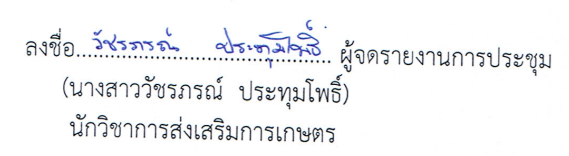 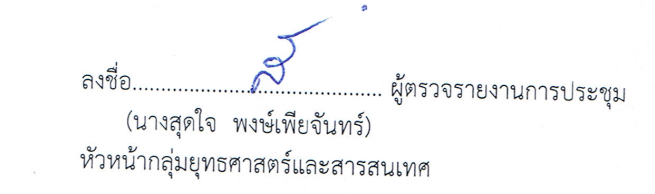 จังหวัด/อำเภอจำนวนครัวเรือนเกษตรกรจำนวนครัวเรือนเกษตรกรจำนวนครัวเรือนเกษตรกรจำนวนครัวเรือนเกษตรกรจำนวนครัวเรือนเกษตรกรจำนวนครัวเรือนเกษตรกรจำนวนครัวเรือนเกษตรกรจำนวนครัวเรือนเกษตรกรจำนวนแปลงเนื้อที่เพาะปลูก(ไร่)จังหวัด/อำเภอทั้งหมดเป้าหมาย ปี 2561ผลปรับปรุง ปี 2561ร้อยละยกเลิกการเป็นเกษตรกรร้อยละรวมร้อยละจำนวนแปลงเนื้อที่เพาะปลูก(ไร่)เมืองนนทบุรี1,04872045663.3329340.69749104.031,7181,667.28บางกรวย1,208800805100.6310.13806100.752,7732,941.87บางใหญ่2,3571,5701,18675.5440.251,19075.803,30614,678.74บางบัวทอง1,8791,2201,241101.7240.331,245102.052,70216,727.53ไทรน้อย4,1202,8202,78398.691264.472,909103.167,25465,670.28ปากเกร็ด1,2478701,017116.9020.231,019117.133,9207,556.72นนทบุรี11,8598,0007,48893.604305.387,91898.9821,673109,242.41อำเภอเป้าหมายการวาดแปลง ปี 2561การวาดแปลง ปี 2561ร้อยละ (%)อำเภอเป้าหมายผลการวาดแปลงคงเหลือร้อยละ (%)เมืองนนทบุรี589613-104.07บางกรวย674678-100.59บางบัวทอง722790-109.42บางใหญ่1,2551,255-100.00ไทรน้อย2,8402,840-100.00ปากเกร็ด920965-104.89รวม7,0007,118-101.69ที่โครงการจำนวนเงินที่เบิกแล้ว (บาท)1.จัดทำเวทีถ่ายทอดความรู้การจัดทำแผนการผลิตรายบุคคล (IPPF) จัดอบรม 2 ครั้ง4,0002.จัดกระบวนการเรียนรู้เพื่อพัฒนากลุ่มส่งเสริมอาชีพการเกษตรสู่ Smart Group7,0003.จัดกระบวนการเรียนรู้เพื่อพัฒนากลุ่มแม่บ้านสู่ Smart Group2,6004.อบรมถ่ายความรู้และฝึกทักษะกระบวนการกลุ่มยุวเกษตรกร4,5005.สนับสนุนวัสดุเพื่อพัฒนาทักษะและฝึกปฏิบัติตามแผนพัฒนากลุ่มยุวเกษตรกร5,0006.ประเมินศักยภาพและจัดทำแผนพัฒนาวิสาหกิจชุมชน7,0007.การวิเคราะห์จัดทำแผนรายแปลงและจัดทำแผนธุรกิจ (แปลงใหญ่)19,0008.การถ่ายทอดความรู้ให้เกษตรกรเน้นการพัฒนาคุณภาพ การตลาด การบริหารจัดการกลุ่ม19,0009.พัฒนาเกษตรกรเป็น Smart Farmer19,00010.ตรวจสอบพื้นที่ปลูก/วาดแปลง2,14011.พัฒนาศูนย์เรียนรู้การเพิ่มประสิทธิภาพการผลิตสินค้าเกษตร (ศพก.)5,00012.ประชุมคณะกรรมการ ศูนย์เรียนรู้การเพิ่มประสิทธิภาพการผลิตสินค้าเกษตร (ศพก.)2,00013.สนับสนุนการให้บริการวิชาการและข้อมูลข่าวสารแก่ ศพก.1,90014.จัดกระบวนการเรียนรู้ให้กับเกษตรกร (พัฒนาเกษตรกรผู้นำ)6,00015.จัดกระบวนการเรียนรู้ด้านการจัดการดินและปุ๋ย4,00016.จัดกระบวนการเรียนรู้การจัดการศัตรูพืชแบบผสมผสาน (ศูนย์หลัก)5,00017.จัดกระบวนการเรียนรู้การจัดการศัตรูพืชแบบผสมผสาน (ศูนย์ขยาย)5,00018.บริหารจัดการโครงการ/พัฒนาด้านฐานข้อมูลกลางแปลงใหญ่4,75019.การวิเคราะห์ศักยภาพ ศพก. (งบปี 2560)3,00020.การพัฒนาศักยภาพ ศพก. (งบปี 2560)150,000รวมรวม295,890ที่โครงการจำนวนเงินที่เบิกแล้ว (บาท)1.จัดกระบวนการเรียนรู้ด้านการจัดการดินและปุ๋ย4,0002.การวิเคราะห์จัดทำแผนรายแปลงและจัดทำแผนธุรกิจ (ทุเรียน)10,0003.การวิเคราะห์จัดทำแผนรายแปลงและจัดทำแผนธุรกิจ (กล้วย)11,6004.การวิเคราะห์จัดทำแผนรายแปลงและจัดทำแผนธุรกิจ (กล้วยไม้)6,8005.การถ่ายทอดความรู้ให้เกษตรกรเน้นการพัฒนาคุณภาพ การตลาดการบริหารจัดการกลุ่ม (ทุเรียน)10,0006.การถ่ายทอดความรู้ให้เกษตรกรเน้นการพัฒนาคุณภาพ การตลาด การบริหารจัดการกลุ่ม (กล้วย)11,6007.การถ่ายทอดความรู้ให้เกษตรกรเน้นการพัฒนาคุณภาพ การตลาด การบริหารจัดการกลุ่ม (กล้วยไม้)6,8008.พัฒนาเกษตรกรเป็น Smart Farmer (กล้วยไม้)6,8009.พัฒนาศักยภาพของเกษตรกรและเสริมสร้างความเข้มแข็งของวิสาหกิจชุมชนแปลงใหญ่ (กล้วย)11,60010.พัฒนาศักยภาพของเกษตรกรและเสริมสร้างความเข้มแข็งของวิสาหกิจชุมชนแปลงใหญ่ (ทุเรียน)10,00011.จัดกระบวนการเรียนรู้การจัดการศัตรูพืชแบบผสมผสาน ศจช.หลัก5,00012.จัดกระบวนการเรียนรู้การจัดการศัตรูพืชแบบผสมผสาน ศจช.เครือข่าย5,00013.จัดกระบวนการเรียนรู้ให้กับเกษตรกรผู้นำ6,00014.ประเมินศักยภาพและจัดทำแผนพัฒนาวิสาหกิจชุมชน7,00015.จัดกระบวนการเรียนรู้เพื่อพัฒนากลุ่มส่งเสริมอาชีพการเกษตรสู่ Smart Group7,00016.พัฒนาศูนย์เรียนรู้การเพิ่มประสิทธิภาพการผลิตสินค้าเกษตร5,00017.จัดทำเวทีถ่ายทอดความรู้การจัดทำแผนการผลิตรายบุคคล (IFPP)4,00018.ประชุมโครงการจัดประชุมคณะกรรมการศูนย์เรียนรู้การเพิ่มประสิทธิภาพการผลิตสินค้าเกษตร3,000รวมรวม131,200ที่โครงการจำนวนเงินที่เบิกแล้ว (บาท)1.โครงการศูนย์เรียนรู้การเพิ่มประสิทธิภาพการผลิตสินค้าเกษตร26,0002.โครงการระบบส่งเสริมเกษตรแบบแปลงใหญ่ กิจกรรมการถ่ายทอดความรู้60,0003.โครงการส่งเสริมและพัฒนาศักยภาพกลุ่มแม่บ้านเกษตรกร2,6004.โครงการส่งเสริมและพัฒนากระบวนการปฏิบัติงานอาสาสมัครเกษตร4,0005.โครงการส่งเสริมและพัฒนาศักยภาพวิสาหกิจชุมชน4,0006.โครงการเพิ่มศักยภาพศูนย์เรียนรู้การเพิ่มประสิทธิภาพการผลิตสินค้าเกษตร (ศพก.)103,0007.โครงการระบบส่งเสริมเกษตรแบบแปลงใหญ่กิจกรรมหลักบริหารจัดการสินค้าเกษตรครบวงจร400,000รวมรวม596,600อำเภอพืชชนิดที่ 1พืชชนิดที่ 2พืชชนิดที่ 3เมืองนนทบุรีทุเรียนมังคุดกระท้อนบางกรวยทุเรียนข้าวไม้ดอกไม้ประดับบางใหญ่ข้าวทุเรียนกล้วยไม้บางบัวทองข้าวทุเรียนผักไทรน้อยข้าวกล้วยไม้ผักปากเกร็ดข้าวทุเรียนมังคุดที่อำเภอกำหนดจัด สินค้าหลักของ ศพก.สินค้าที่จะจัด Field dayเป้าหมายเทคโนโลยีที่จะถ่ายทอดสถานที่จัด ศพก.หลัก1เมืองนนทบุรี25 เมษายน 2561ทุเรียนทุเรียนการจัดการดูแลสวนทุเรียนและการทำการเกษตรแบบผสมผสาน1. การผลิตเชื้อราไตรโคเดอร์มาที่ใช้กับต้นทุเรียนผลิตปุ๋ยอินทรีย์น้ำโดยใช้สารเร่ง2. การผลิตปุ๋ยหมัก3. การจัดการระบบน้ำ4. การดูแลสวนทุเรียน5. การเลี้ยงปลาในร่องสวน6. การเลี้ยงไก่ไข่ศพก.เมืองนนทบุรี2บางบัวทอง15 พฤษภาคม 2561ข้าวข้าวการลดต้นทุนการผลิตข้าวโดยการใช้สารชีวภัณฑ์เพื่อลดการใช้สารเคมี1. การขยายพันธุ์ไม้ผล2. การผลิตเห็ดฟาง เห็ดถุง3. การทำนาแบบลดต้นทุนการผลิต4. การผลิตขยายเชื้อราบิวเวอร์เรียและไตรโครเดอร์มา การอารักขาพืช  การจัดการศัตรูพืชโดยวิธีการผสมผสาน (IPM)  5. การตรวจวิเคราะห์ดินเบื้องต้นและการใช้ปุ๋ยตามค่าวิเคราะห์ดิน6. การเลี้ยงปลาในนาข้าว7. การเลี้ยงสัตว์/แพะ/โค/เป็ด/ ไก่ ศพก.บางบัวทอง3บางกรวย27 เมษายน 2561ทุเรียนทุเรียนสร้างสภาพแวดล้อมให้เหมาะสมกับการปลูกทุเรียน โดยใช้การปลูกพืชเปลือกสวน1. เสริมราก2.การผลิตขยายเชื้อราไตรโคเดอร์มา3. ระบบน้ำในสวนทุเรียน 4. การอนุรักษ์พันธุ์ทุเรียนนนท์5. การทำปุ๋ยชีวภาพ  6. การจัดการสวนทุเรียน (เปลือกสวน)ศพก.บางกรวย4บางใหญ่24 พฤษภาคม 2561ข้าวข้าวการทำนาแบบลดต้นทุนการผลิตข้าว และการบริหารจัดการ1. การผลิตเชื้อราไตรโคเดอร์มาในนาข้าว (นำหมักชีวภาพ) 2. การแปรรูปบรรจุจำหน่ายข้าว3. การทำนาแบบเปียกสลับแห้ง (แปลงเรียนรู้)4. การผลิตฮอร์โมนไข่ ใช้ในนาข้าว5. เกษตรทฏษฎีใหม่/เศรษฐกิจพอเพียงศพก.บางใหญ่5ปากเกร็ด20 เมษายน 2561ข้าวข้าวการลดต้นทุนการผลิตข้าว โดยการใช้สารชีวภัณฑ์เพื่อลดการใช้สารเคมี1. การเปรียบเทียบแปลงข้าวไตรโครเดอร์มา (แปลงลดต้นทุน)2. การผลิตขยายเชื้อราบิวเวอร์เรีย3. การตรวจวิเคราะห์ดินเบื้องต้นและการใช้ปุ๋ยตามค่าวิเคราะห์ดิน  4. การจัดการศัตรูพืชโดยวิธีการผสมผสาน (IPM)ศพก.ปากเกร็ด6ไทรน้อย18 พฤษภาคม 2561ข้าวข้าวกระตุ้นให้เกษตรกรเริ่มต้นการผลิตในปีการเพาะปลูกใหม่ โดยใช้เทคโนโลยีและภูมิปัญญาที่มีความ เหมาะสมกับพื้นที่ ถ่ายทอดเทคโนโลยี และให้ความรู้แก่เกษตรกรโดยลดต้นทุนการผลิตจาก5,885 บาท/ไร่ เป็น 4,692 บาท/ไร่1. การผลิต ขยายเชื้อราบิวเวอร์เรียและไตรโคเดอร์มา2. การปรับปรุงบำรุงดิน3.การผลิตปุ๋ยหมักและการผลิตปุ๋ยอินทรีย์น้ำโดยใช้สารเร่ง4.การใช้เมล็ดพันธุ์ดีศพก.ขุนศรีหลักเกณฑ์การตัดสินตัวชี้วัดมีความรู้ในเรื่องที่ทำอยู่(๒๐ คะแนน)1.1 สามารถเป็นวิทยากรถ่ายทอดเทคโนโลยี หรือให้คำแนะนำ      ปรึกษาให้กับผู้อื่นได้มีความรู้ในเรื่องที่ทำอยู่(๒๐ คะแนน)1.2 สามารถเป็นเกษตรกรต้นแบบหรือจุดเรียนรู้ให้กับผู้อื่นมีข้อมูลประกอบการตัดสินใจ(20 คะแนน)2.1 มีการสำรวจติดตามสถานการณ์การระบาดศัตรูพืชและธรรมชาติ      ในแปลง ปลูกข้าว เป็นประจำมีข้อมูลประกอบการตัดสินใจ(20 คะแนน)2.2 มีความรู้และทักษะในการตรวจวินิจฉัยศัตรูพืชเบื้องต้น โดยสามารถ      จำแนกชนิดของโรค ชนิดของแมลง และศัตรูธรรมชาติที่สำคัญของ      พืชหลักได้มากกว่า 5 ชนิดขึ้นไปมีข้อมูลประกอบการตัดสินใจ(20 คะแนน)2.3 มีการประเมินสถานการณ์ศัตรูพืช และเลือกใช้วิธีการจัดการที่       เหมาะสมมีข้อมูลประกอบการตัดสินใจ(20 คะแนน)2.4 มีการนำข้อมูลมาใช้ในการแก้ไขปัญหา และพัฒนาอาชีพของตนเองได้๓. มีการบริหารจัดการผลผลิต       อย่างมีคุณภาพ    (25 คะแนน)๓.1 มีการบันทึกข้อมูล แหล่งที่มาของเมล็ดพันธุ์ แหล่งน้ำ พื้นที่ปลูก       การใช้วัตถุอันตรายทางการเกษตร๓. มีการบริหารจัดการผลผลิต       อย่างมีคุณภาพ    (25 คะแนน)๓.2 มีการจัดการดินและการใช้ปุ๋ยอย่างมีประสิทธิภาพตามค่าวิเคราะห์ดิน๓. มีการบริหารจัดการผลผลิต       อย่างมีคุณภาพ    (25 คะแนน)๓.๓  มีการจัดการเพื่อให้ได้ข้าวเปลือกที่มีคุณภาพการสีที่ดีเช่นการเก็บ       เกี่ยวข้าวในระยะพลับพลึง๓. มีการบริหารจัดการผลผลิต       อย่างมีคุณภาพ    (25 คะแนน)3.4 มีการจัดการของเหลือจากการผลิตที่มีประสิทธิภาพ        (Zero waste management)๔. มีความตระหนักถึงคุณภาพสินค้าและความปลอดภัยของผู้บริโภค (20 คะแนน)๔.1  มีกระบวนการผลิตที่ สอดคล้องกับมาตรฐาน GAP GMP        หรือ เกษตรอินทรีย์ หรือมาตรฐาน อื่น ๆ๔. มีความตระหนักถึงคุณภาพสินค้าและความปลอดภัยของผู้บริโภค (20 คะแนน)4.2 มีการใช้สารชีวภัณฑ์และศัตรูธรรมชาติในการควบคุมศัตรูพืช5. มีความภูมิใจในความเป็น    เกษตรกร    (15 คะแนน)5.1 มีความมุ่งมั่นในการประกอบอาชีพการเกษตร5. มีความภูมิใจในความเป็น    เกษตรกร    (15 คะแนน)5.2 รักและหวงแหนพื้นที่ทำการเกษตรไว้ให้รุ่นต่อไป5. มีความภูมิใจในความเป็น    เกษตรกร    (15 คะแนน)5.3 มีความสุขและพึงพอใจในการประกอบอาชีพการเกษตรการปฏิบัติวัน เดือน ปีค่าใช้จ่ายคิดเป็นเงินสด (บาท)1. ไถดะ2. ไถแปรครั้งที่ 1    ไถแปรครั้งที่ 23. คราด/ทำเทือก4. ใช้สารคุมวัชพืช5. ใช้สารฆ่าวัชพืชวัน เดือน ปีที่ปฏิบัติการปฏิบัติ(สูบน้ำ/ใส่ปุ๋ย/กำจัดศัตรูพืช)ค่าใช้จ่ายคิดเป็นเงินสด (บาท)วัน เดือน ปีที่ปฏิบัติการปฏิบัติ(สูบน้ำ/ใส่ปุ๋ย/กำจัดศัตรูพืช)ค่าใช้จ่ายคิดเป็นเงินสด(บาท)วัน เดือน ปีที่ปฏิบัติการปฏิบัติ(สูบน้ำ/ใส่ปุ๋ย/กำจัดศัตรูพืช)ค่าใช้จ่ายคิดเป็นเงินสด(บาท)วัน เดือน ปีที่ปฏิบัติการปฏิบัติ(สูบน้ำ/ใส่ปุ๋ย/กำจัดศัตรูพืช)ค่าใช้จ่ายคิดเป็นเงินสด(บาท)วัน เดือน ปีที่ปฏิบัติการปฏิบัติ(สูบน้ำ/ใส่ปุ๋ย/กำจัดศัตรูพืช)ค่าใช้จ่ายคิดเป็นเงินสด(บาท)รายการปัจจัยการผลิตปริมาณที่ซื้อ(ลิตร, กิโลกรัม, ตัน, …)ราคาต่อหน่วย(บาท)คิดเป็นเงินสด(บาท)1. ปุ๋ยเคมีและปุ๋ยอินทรีย์    - ....................................    - ....................................    - .................................... 2. สารป้องกันกำจัดปู/หอยเชอรี่    - ....................................    - ....................................    - ....................................3. สารป้องกันกำจัดโรค    - ....................................    - ....................................    - ....................................4. สารป้องกันกำจัดแมลง    - ....................................    - ....................................    - ....................................5. สารกำจัดวัชพืช    - ....................................    - ....................................6. อื่น ๆ ....................................    - ....................................    - ....................................วิธีปักดำวิธีหว่านน้ำตม/ข้าวแห้งวิธีโยนกล้าการเตรียมแปลงกล้าค่าไถเตรียมดิน........................บาทค่าน้ำมัน..................................บาทการเตรียมดินปักดำค่าไถเตรียมดิน........................บาทค่าน้ำมัน..................................บาทการปักดำค่าแรง................................บาท/ไร่รวมเป็นเงิน                บาท/ไร่รวมเป็นเงิน              บาท/ไร่รวมเป็นเงิน           บาท/ไร่วิธีปักดำ/โยนกล้าวิธีหว่านน้ำตม/วิธีหว่านข้าวแห้งถอน/ย้ายกล้า...................................................บาท/ไร่ปักดำ...............................................................บาท/ไร่โยนกล้า............................................................บาท/ไร่ค่าหว่านปุ๋ยครั้งที่ 1............................................................บาท/ไร่ครั้งที่ 2............................................................บาท/ไร่ครั้งที่ 3............................................................บาท/ไร่พ่นสารป้องกันกำจัดศัตรูข้าวครั้งที่ 1............................................................บาท/ไร่ครั้งที่ 2............................................................บาท/ไร่ครั้งที่ 3............................................................บาท/ไร่ค่าเก็บเกี่ยว (คน/เครื่องจักร) ..........................บาท/ไร่หว่านข้าว.........................................................บาท/ไร่พ่นสารกำจัดวัชพืชครั้งที่ 1............................................................บาท/ไร่ครั้งที่ 2............................................................บาท/ไร่ค่าหว่านปุ๋ยครั้งที่ 1............................................................บาท/ไร่ครั้งที่ 2............................................................บาท/ไร่ครั้งที่ 3............................................................บาท/ไร่พ่นสารป้องกันกำจัดศัตรูข้าวครั้งที่ 1............................................................บาท/ไร่ครั้งที่ 2............................................................บาท/ไร่ครั้งที่ 3............................................................บาท/ไร่ค่าเก็บเกี่ยว (คน/เครื่องจักร) ..........................บาท/ไร่รวมเป็นเงิน                                บาท/ไร่รวมเป็นเงิน                                บาท/ไร่ลำดับ  อำเภอ  ต้นมะพร้าวที่ถูกหนอนหัวดำทำลาย  ต้นมะพร้าวที่ถูกหนอนหัวดำทำลาย  ต้นมะพร้าวที่ถูกหนอนหัวดำทำลาย  ต้นมะพร้าวที่ถูกหนอนหัวดำทำลาย การพ่นสารเคมีการพ่นสารเคมีหมายเหตุลำดับ  อำเภอ  ต้นมะพร้าวที่ถูกหนอนหัวดำทำลาย  ต้นมะพร้าวที่ถูกหนอนหัวดำทำลาย  ต้นมะพร้าวที่ถูกหนอนหัวดำทำลาย  ต้นมะพร้าวที่ถูกหนอนหัวดำทำลาย จำนวน(ต้น) จำนวนทีมพ่น (ทีม)หมายเหตุลำดับ  อำเภอ  มะพร้าวแกง (ต้น)  มะพร้าวแกง (ต้น)  มะพร้าวอ่อน (ต้น)  มะพร้าวอ่อน (ต้น) จำนวน(ต้น) จำนวนทีมพ่น (ทีม)หมายเหตุลำดับ  อำเภอ  สูง < 12 เมตร  สูง> 12 เมตร  สูง < 12 เมตร จำนวน(ต้น) จำนวนทีมพ่น (ทีม)หมายเหตุ1เมืองนนทบุรี303289100104133 ทีม2บางกรวย0023222343 ทีม3บางใหญ่243811,5721551,9703 ทีม4บางบัวทอง000003 ทีม5ไทรน้อย9751861,14502,1203 ทีม6ปากเกร็ด125132174653643 ทีมรวมรวม1,6466883,2232325,101ลำดับอำเภอจำนวนเกษตรกร (ราย)พื้นที่สาธารณะ (ต้น)เป้าหมายเป้าหมายผลการดำเนินการผลการดำเนินการหมายเหตุลำดับอำเภอจำนวนเกษตรกร (ราย)พื้นที่สาธารณะ (ต้น)จำนวน (ต้น)ปริมาณ (ซีซี)จำนวน (ต้น)ปริมาณ (ซีซี)หมายเหตุ1เมืองนนทบุรี62092898,6702898,6702บางใหญ่35-1554,650812,4303ไทรน้อย12-2166,4801865,5804ปากเกร็ด5-1323,9601323,960รวมรวม5820979223,76068820,640ลำดับที่หัวข้อข่าวช่องทางการเผยแพร่ข่าววัน / เดือน / ปี ที่เผยแพร่หลักฐาน/เอกสารแนบหมายเหตุ1เตือนการระบาดโรคพืชในฤดูหนาวข่าวประชาสัมพันธ์30 ตค.2560หนังสือจังหวัดนนทบุรีที่ นบ0009/ว 7786ไฟล์จดหมายข่าวแนบ2นนท์ป้องกันหนอนหัวดำมะพร้าวหนังสือพิมพ์ไทยรัฐ21-พ.ย.-60ภาพถ่าย3เตือนการระบาดเพลี้ยกระโดดสีน้ำตาลข่าวประชาสัมพันธ์27 ธค.2560หนังสือจังหวัดนนทบุรีที่ นบ0009/ว 3749ไฟล์จดหมายข่าวแนบ4โรคและแมลงศัตรูพืชในฤดูหนาวข่าวประชาสัมพันธ์22 มค.2561หนังสือจังหวัดนนทบุรีที่ นบ0009/ว 316ไฟล์จดหมายข่าวแนบ5การป้องกันกำจัดหนอนหัวดำมะพร้าวข่าวประชาสัมพันธ์5 กพ.2561หนังสือจังหวัดนนทบุรีที่ นบ0009/ว 544ไฟล์จดหมายข่าวแนบ6โรคและแมลงศัตรูมะม่วงข่าวประชาสัมพันธ์16 กพ.2561หนังสือจังหวัดนนทบุรีที่ นบ0009/ว 722ไฟล์จดหมายข่าวแนบ7การควบคุมแมลงวันผลไม้โดยวิธีผสมผสานข่าวประกาศติดบอร์ดสำนักงานเกษตรอำเภอ19 มค.2561ภาพถ่ายบอร์ดประชาสัมพันธ์8เฝ้าระวังการระบาดแมลงวันผลไม้หนังสือพิมพ์นิวส์นนท์18 มค.2561https://m.facebook.com/story.php?story_fbid=114865175989958&id=1000239942827259เตือนชาวสวนจังหวัดนนทบุรี ระวังการระบาดเพลี้ยจั๊กจั่นมะม่วงหนังสือพิมพ์นิวส์นนท์5 กพ.2561https://www.facebook.com/permalink.php?story_fbid=2262215800470827&id=223580993977808010เตือนการระบาดเพลี้ยกระโดดสีน้ำตาลในนาข้าวwebsite สำนักงานเกษตรอำเภอบางบัวทอง8 กพ.2561ภาพถ่ายหน้าจอแสดงการเผยแพร่11เตือนการระบาดเพลี้ยกระโดดสีน้ำตาลในนาข้าวข่าวประกาศติดบอร์ดสำนักงานเกษตรอำเภอ8 กพ.2561ภาพถ่ายบอร์ดประชาสัมพันธ์12การป้องกันกำจัดหนอนหัวดำมะพร้าวสถานีวิทยุชุมชน (ชมรมสื่อสร้างสรรค์ไทย)20-ก.พ.-61หนังสือจังหวัดนนทบุรีที่ นบ0009/226613พืชที่ได้รับผลกระทบจากน้ำเค็มเกินค่ามาตรฐานสถานีวิทยุชุมชน (ชมรมสื่อสร้างสรรค์ไทย)20-ก.พ.-61หนังสือจังหวัดนนทบุรีที่ นบ0009/226614แมลงวันผลไม้สถานีวิทยุชุมชน (ชมรมสื่อสร้างสรรค์ไทย)20-ก.พ.-61หนังสือจังหวัดนนทบุรีที่ นบ0009/226615เพลี้ยไฟและไรแดงสถานีวิทยุชุมชน (ชมรมสื่อสร้างสรรค์ไทย)20-ก.พ.-61หนังสือจังหวัดนนทบุรีที่ นบ0009/2266